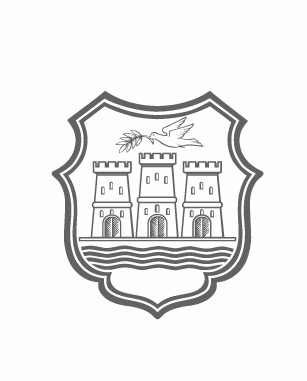   ИЗЈАВА О ПРИМЉЕНОЈ ДРЖАВНОЈ ПОМОЋИНазив подносиоца захтева______________________________________Место: ________________________________Адреса: _______________________________ JMBG: ________________________________У складу са чланом 97. став 1. Уредбе о правилима за доделу државне помоћи, дајемИЗЈАВУпод кривичном и материјалном одговорношћу да ___________________________, (име и презиме) у текућој фискалној години и у претходне две фискалне године: а) нисам користио/ла државну помоћ мале вредности (de minimis државна помоћ) б) сам користио државну помоћ мале вредности (de minimis државна помоћ)У_____________________                                                 ПОДНОСИЛАЦ ЗАХТЕВАДатум _________________                                                                                       _______________________Износ de minimis државне помоћиДавалац државне помоћиДатум добијања државне помоћи